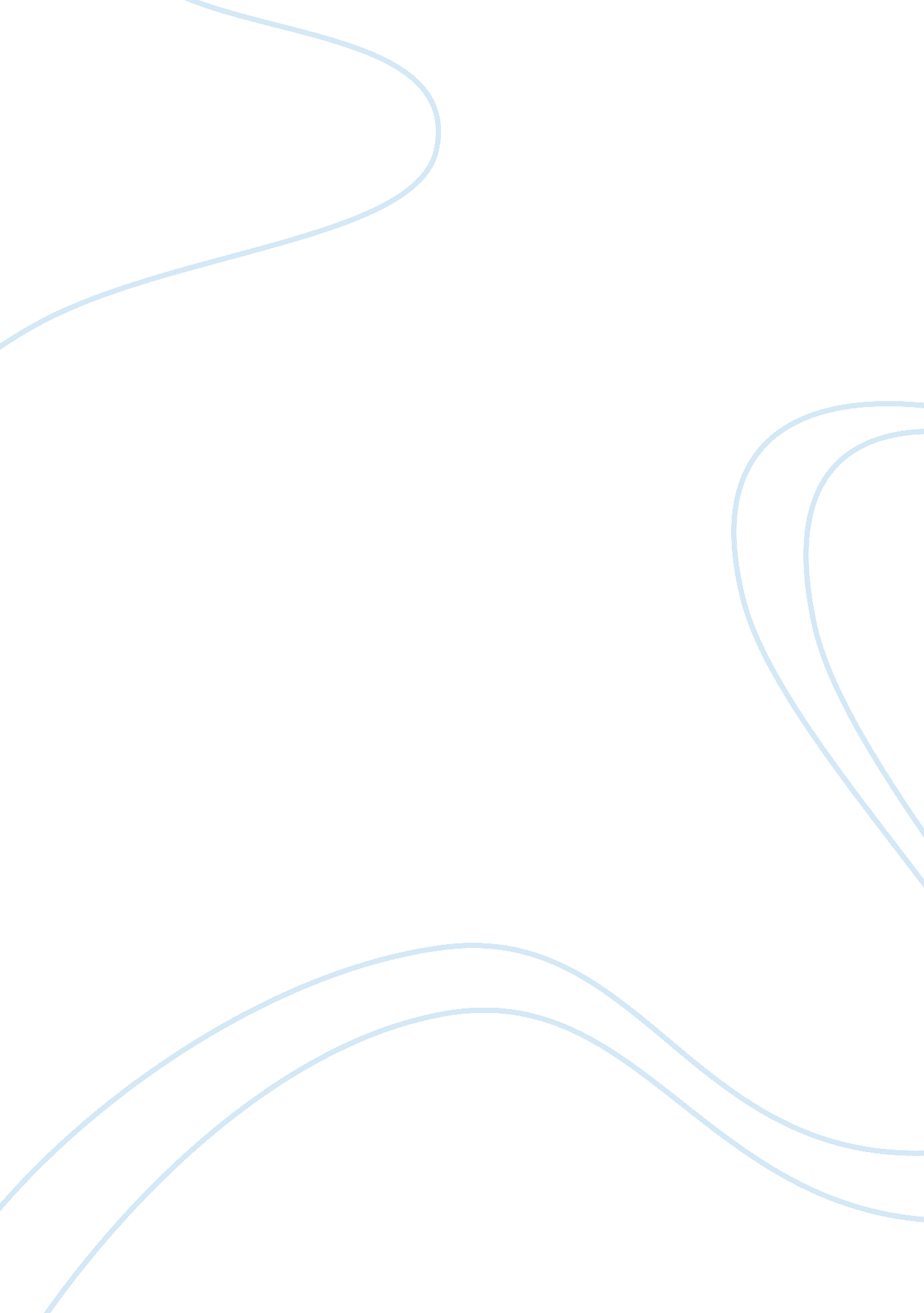 Student council speechProfession, Student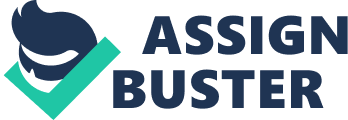 Good afternoon, My name is ______ and I am running for student council. Dedicated. Responsible. And Enthusiastic. These are three words that describe me, and three reasons why you should vote for me. I cannot promise that if I am elected we will be allowed to have no tests or have no homework. But I can listen to what you, the students have to say, and pass it on to the faculty. I will do my best to meet any student requests. The only promise I can make is that I will do my hardest to help you, the students, have a memorable school year Here are some examples, we can do to earn more funds as well as activities; Students would have a " WAC " where they walk and talk (carefully) together and raisemoneyfor the school, . Another idea would be to have a " Green Day" where students and teachers would plant flowers and recycle water bottle caps. “ Our Grade Wall", where each grade gets a wall to decorate and it shows the artistic and fun side and leave their mark for other students to see when they graduate. Also, a " read for cause month" where all students and teachers read selected books and vote for their favorite book; then, a day set aside for " Students-vs. -Teachers Sports" activities where students and teachers can vs. each other with any sport. I would like to have " Movie Night" where we could watch a movie; “ Jersey Day” where we can wear our favorite jersey from any team; and “ Picnic Day” where we can all eat outside and play with our friends. Another Idea would be more fundraisers like bake sales, charity stands and more. Maybe more dress down days; clubs for 6th graders interested in sports and of course fund raisers. But, I can’t promise that everything will come true. I feel I am qualified for this job because I am straightforward, yet punctual and responsible in my work. I can assure you, if you vote for me, you will have a successful school year and school will be the most amazing and magical place to be not that it already is. Thanks, Raga Rachuru 